Základná škola s materskou školou Dávida Mészárosa  - Mészáros Dávid Alapiskola és Óvoda, Školský objekt 888, 925 32 Veľká Mača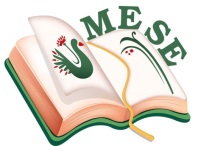 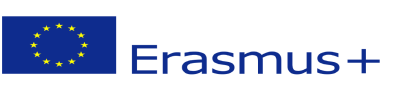 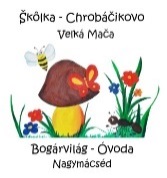 Názov projektu - a projekt címe: Mesével együtt segítsük az egészséget! Zmluva číslo – a szerződés száma: 2018 – 1- HU01 – KA229 – 047862_5TEVÉKENYÉG TERVTéma:   „Mesés Bevezető“ – A gyermek érzelmi intelligenciájának fejlesztése mesével – mese hatása a gyermek személyiségfejlesztésére- mese iránti érdeklődés felkeltése, mesefajtákkal ismerkedés, képeskönyvek gyűjtése – kedvenc mesekönyvem. Tevékenységek:  A mi mesefánkTevékenység résztvevője: Mészáros Dávid Alapiskola és Óvoda – Bogárvilág óvoda óvodásaiDátum: 2018.11. 15.Felelősök a foglalkozás megszervezéséért:Bréda SzilviaJuhos ErzsébetRózsa AnnaBittó ÉvaZákladná škola s materskou školou Dávida Mészárosa  - Mészáros Dávid Alapiskola és Óvoda, Základná škola s materskou školou Dávida Mészárosa  - Mészáros Dávid Alapiskola és Óvoda, Előzmények: A Mészáros Dávid Alapiskola és Óvoda Bogárvilág Óvodájában a projekttevékenységbe a mesefajtákkal való ismerkedést a bábjáték és a drámajáték eszközeivel oldottuk meg. A tevékenység megvalósításában részt vett mind a három óvodáscsoport (Méhecske, Pillangó és a Szorgalmas hangyacsoport).Megvalósítás:Mind a három csoport állatmesékkel foglalkozott, korosztálynak megelelően más-más mesével ismerkedtek.  A Méhecske csoport (5 – 6 évesek) „ A barna mackó kuckója“ c. mesét dolgozta fel a drámajáték eszközeivel.  A mesével képolvasás formájában ismerkedtek meg a gyerekek, majd a mesefeldolgozás interaktív formában zajlott, újra átélhették,  személyesen is részesévé válhattak a mesének feladatok és próbatételek segítségével. Így készült el a MESEFA is, melyre azok a mesék illusztrációi kerültek, melyeket az óvodások felismertek. A Pillangó csoport (3-4 évesek)  „ Víg lakoma, víg muzsika“ c. mesét olvasták , a végén ők is víg lakomában részesültek, megkóstolhatták a sült tököt, melyet az állatkák is ettek a mesében.  A Szorgalmas hangya csoportnál  (vegyes csoport: 3-6 évesek), „ A három kismalac“ c. mese került feldolgozásra.  Az óvodások különböző bábtechnikákkal ismerkedve játszották el a mesét. Origami farkas, malackák, házikók  is készültek, melyet bábként használva, szintén nnagyon érdekesnek találtak a gyerekek. Végül mind a három csoport mesekönyvet készített a feldolgozott meséből és kiállítást készítettünk a csoportszobákban.Reflexió:Fontosnak tartjuk az óvodánkban a mesélést, hogy a gyermekeink életük során minél több mesét ismerjenek meg, hogy rátalálhassanak azokra a dolgokra, melyek az őket leginkább foglalkozó problémákra hasonlítanak. Ugyanezért fontos, hogy annyiszor hallgassák meg kedvenc meséjüket, ahányszor csak akarják. A gyemekek nem tudják, és nem is kell tudniuk, hogy ez miért okoz nekik örömöt, de hogy jót tesz nekik és szükségük van rá, azt  pontosan érzik. Nagymácséd, 2018.11.15.                                                  Bréda Szilvia,                                                                                            Projekt koordinátorBeszámolóBeszámolóTevékenység célja:Élményt nyújtó tevékenységek biztosítása.A tevékenységek során alakuljon a gyerekek hallása, ritmusérzéke, mozgása, beszédkészsége; a külső világ tevékeny megismertetése során fejlődjön szociális-, együttműködő-, értelmi-, verbális és testi képessége.Tevékenység feladata:Érzelmi nevelés, valamint az emlékezet, képzelet, a figyelem fejlesztése a mese bábszínpadra vitelévelSzervezés:Feltételek megteremtéseSzükséges eszközök beszerzéseEszközök:IKT tábla, illusztrációk, mesekönyvek, mesefa, bábok, papír, színes ceruzák, ollók stb. Kapcsolódó tevékenységek:Bábjáték, drámajáték